KENT TENNIS SCHOOLS COMPETITIONS OVERVIEWSECONDARY (Yrs. 7-13)Division 3 Entry Form School:3. LTA YOUTH SCHOOLS COMPETITIONSLTA YOUTH Schools Yrs. 11-13 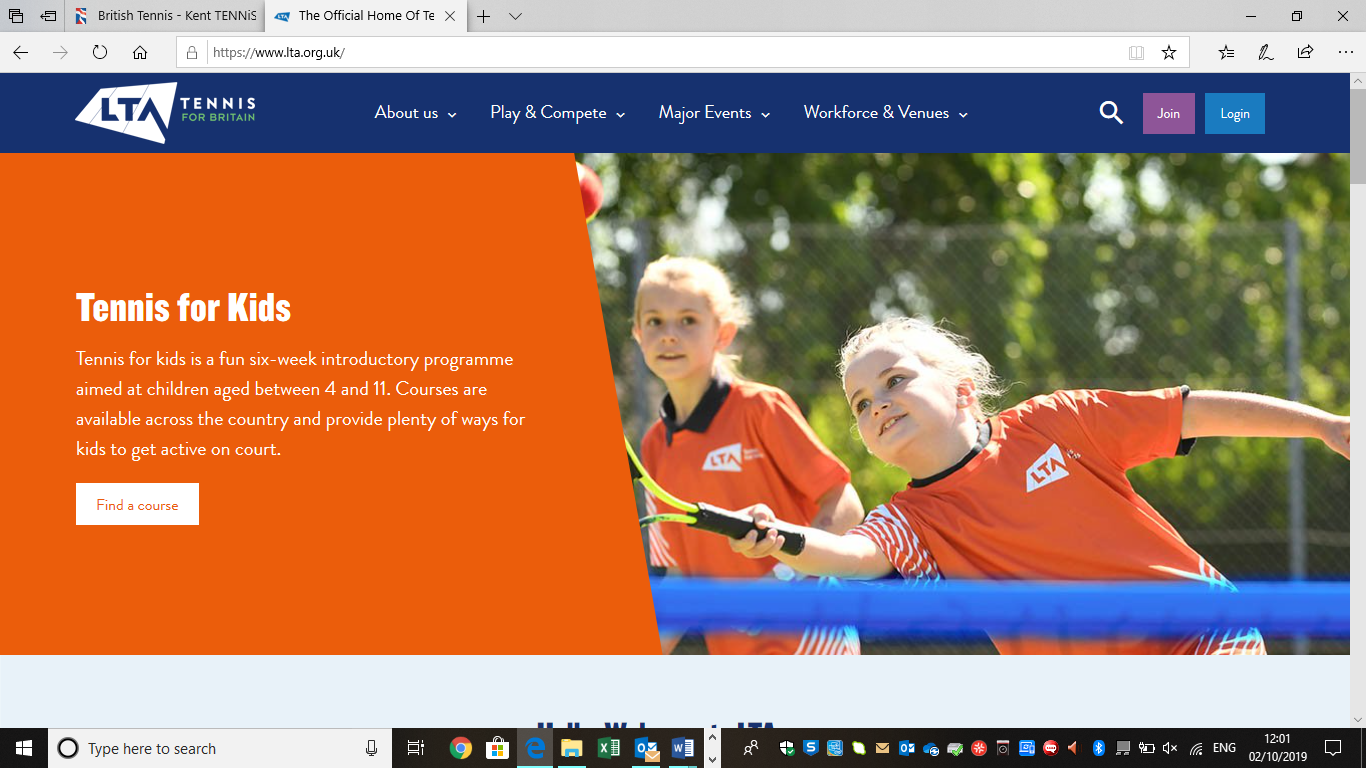 (Local knockouts leading to Regional Finals)LTA YOUTH National Championships (Local knockouts leading to National Finals)*Subject to change on referees discretionKENT SECONDARY SCHOOLS DOUBLES CHAMPIONSHIPS(Yrs. 7 – 13)Bromley Tennis Centre, BR6 9SAWednesday 1st May (Boys)* & Monday 13th May (Girls)* Sevenoaks School, TN13 1HUTuesday 19th March (Boys & Girls) **Timings are subject to entriesWe will do our best to accommodate multiple entries from schools but individual school entries will take priorityPlease enter online here -  HERETotal Amount Payable: £_____________ (£7.50 per team, maximum of £37.50 per school)BACS payment & email your entry form to Siobhan.butler@kenttennis.org.uk:Account Name – Kent County Lawn Tennis Association  Account No. -  03399613       Sort Code - 18-00-02     Bank - CouttsCheque payable to ‘Kent LTA’ – sent to:  Siobhan Butler, Kent LTA, Bromley Tennis Centre, Avebury Road, Orpington BR6 9SAEntries Close on Friday 1st March 2023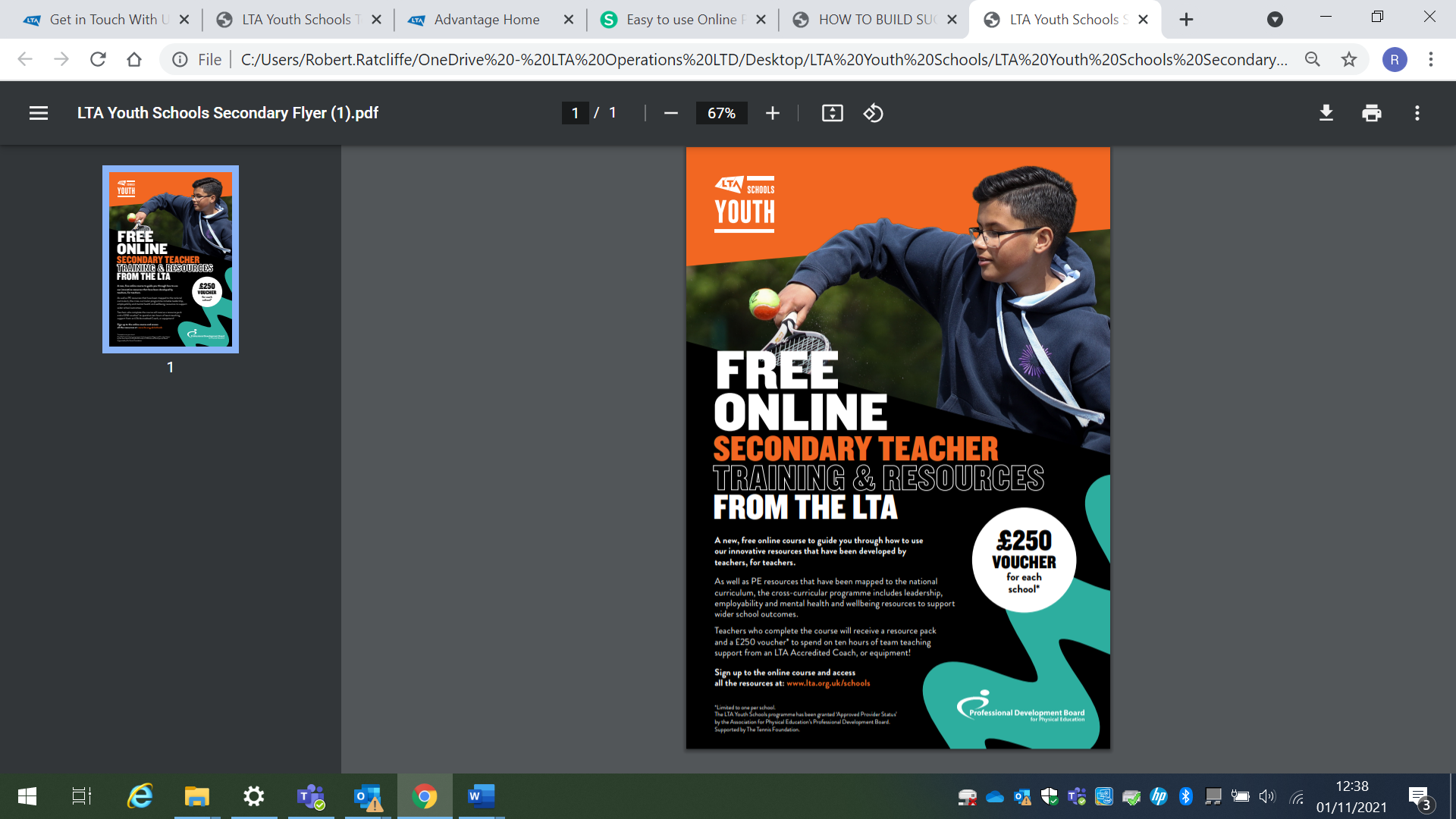 Who is it forEvent NameType of CompetitionLTA Youth Secondary School Free Online Teacher Training+ £250 tennis voucher for your school. For more information click here.LTA Youth Secondary School Free Online Teacher Training+ £250 tennis voucher for your school. For more information click here.LTA Youth Secondary School Free Online Teacher Training+ £250 tennis voucher for your school. For more information click here.Beginner / RecreationalLTA YOUTH Schools Div. 3 Team ChallengeIntroduction to Kent Tennis Competitions1 day festival after schoolLower ClubLTA YOUTH Schools Div. 2League Qualifiers leading to County FinalsClub / CountyLTA YOUTH Schools Div. 1 leading to League Qualifiers – Elimination & FinalsClub / CountyLTA National ChampionshipsElimination All LevelsKent Secondary Schools Doubles Championships1 day event (Round Robin to Knockout)1. LTA YOUTH SCHOOLS DIVISION 3 FESTIVALS – INTRODUCTION TO KENT TENNIS COMPETITION1. LTA YOUTH SCHOOLS DIVISION 3 FESTIVALS – INTRODUCTION TO KENT TENNIS COMPETITIONOrganiserKent TennisPlayer StandardDivision 3- Team Challenge more suitable for beginner players who are looking for an introduction to tennisPlayer Format2 Players in a team, separate events for girl’s teams and boys’ teamsEventsYear 7&8, Year 9&10 and Year 11-13Organisation1-day festival events, recreational doubles event using green tennis balls ScoringTiebreak ScoringHow to EnterPlease send entry form below to Siobhan.butler@kenttennis.org.uk Where/WhenVenues and dates to be confirmed after entry has closed.CostFREE (ENTRY CLOSES ON 1st March 2024)EventNo. of PairsGirls Yrs. 7&8 Girls Yrs. 9&10 Girls Yrs. 11-13Boys Yrs. 7&8 Boys Yrs. 9&10 Boys Yrs. 11-132. LTA YOUTH SCHOOLS KENT YRS 7&8 / 9&10(Local leagues leading to finals County/Regional/National)2. LTA YOUTH SCHOOLS KENT YRS 7&8 / 9&10(Local leagues leading to finals County/Regional/National)OrganiserKent Tennis- Siobhan.butler@kenttennis.org.uk Player StandardDivision 1 More suitable for advanced players Division 2 more suitable for less experienced players Player Format4 Players in a team, separate events for girl’s teams and boys’ teamsEventsYellow Ball for year 7&8 and year 9&10OrganisationSingles and doubles matches starting in area leagues and culminating in either Regional/National finals (Division 1) or County/Regional finals (Division 2)ScoringArea matches - 1 full set each rubberFinals – format TBC on qualificationHow to EnterHERE – Entries close 19 JanuaryWhere/WhenArea leagues (April-June)Division 1 Finals will be held on Friday 28 June at one of the winning schools, winners go to Regional finals (September-December)Division 2 Finals will be held on Tuesday 25th (Girls) and Thursday 27th (Boys) June at either Canterbury Lawn Tennis Club (Polo Farm Sports Club) or The Sundridge Park ClubCostFREEOrganiserLTA Central TeamPlayer StandardAll playing standardsPlayer Format4 Players in a team, separate events for girl’s teams and boys’ teamsEventsYrs. 11-13Boys eventGirls eventOrganisationSingles and doubles matches starting in area knockout draws leading to Regional finalsScoring1 full set each rubber, all matches are grade 7How to EnterEntry info via HERE – Entries closed and re- open September 2024Where/WhenLeague stage - November – January 2024Knockout stage – February 2024Regional finals – March 2024CostFREE OrganiserLTA Central TeamPlayer StandardAll playing standardsPlayer Format4 Players in a team, separate events for girl’s teams and boys’ teamsEventsYrs. 7-13Boys event (Glanville Cup)Girls event (Aberdare Cup)OrganisationSingles and doubles matches starting in area knockout draws leading to National finalsScoringEach rubber is 2 sets with a match tie break at one set all.  The event is a Grade 6 LTA sanctioned events where players will be able to earn ratings winsHow to EnterEntry Opens 1st December 2023 -  HEREWhere/WhenKnockout draws March- MayFinals in JulyCostFREE KENT SECONDARY SCHOOL DOUBLES CHAMPIONSHIPSKENT SECONDARY SCHOOL DOUBLES CHAMPIONSHIPSOrganiserKent Tennis Player StandardFor all levels  Player Format2 players in a team, separate events for girl’s teams and boys’ teams EventsYrs. 7&8 CompetitionYrs. 9&10 CompetitionYrs. 11-13 CompetitionOrganisation*Doubles matches starting in round robin boxes leading to knockout draws Teams divided into Beginner and Club player drawsScoring*Subject to number of school entries – further information to follow after closing dateHow to EnterEnter online HEREWhere/WhenBromley Tennis Centre -   Wednesday 1st May – BOYS - Y7&8/Y9&10                                               Monday 13th May – GIRLS - Y7&8/Y9&10Sevenoaks School –            Tuesday 19th March – BOYS/GIRLS – Y11-13 CostSee page 4 of the entry formEventDateNo. of PairsEventDateNo. of PairsGirls Yrs. 7-8 Monday 13th MayBoys Yrs. 7-8 Wednesday 1st MayGirls Yrs. 9-10 Monday 13th MayBoys Yrs. 9-10 Wednesday 1st MayEventDateNo. of PairsEventDateNo. of PairsGirls Yrs. 11-13Tues 19th MarchBoys Yrs. 11-13Tues 19th March